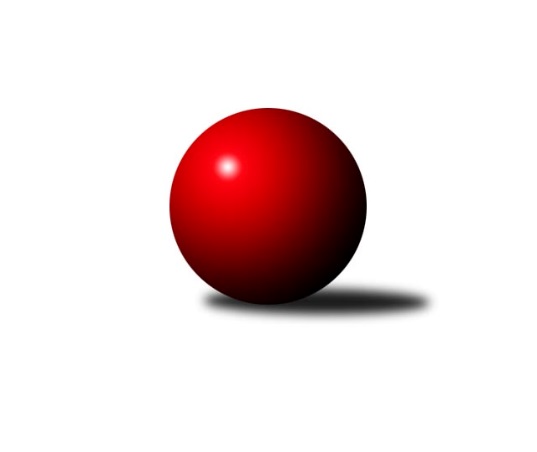 Č.18Ročník 2018/2019	2.3.2019Nejlepšího výkonu v tomto kole: 3411 dosáhlo družstvo: KC Zlín3. KLM D 2018/2019Výsledky 18. kolaSouhrnný přehled výsledků:TJ Sokol Mistřín 	- KK Réna Ivančice 	3:5	3186:3192	14.0:10.0	2.3.TJ Lokomotiva České Budějovice 	- SK Baník Ratiškovice	7:1	3237:3154	15.0:9.0	2.3.SK Podlužan Prušánky 	- KC Zlín	2:6	3405:3411	13.0:11.0	2.3.TJ Sokol Slavonice	- TJ Centropen Dačice B	2:6	3194:3217	11.0:13.0	2.3.TJ Sokol Husovice C	- TJ Start Jihlava 	4:4	3237:3232	12.5:11.5	2.3.TJ Sokol Šanov 	- KK Slavoj Žirovnice 	1:7	3097:3150	10.0:14.0	2.3.Tabulka družstev:	1.	KC Zlín	18	17	1	0	110.0 : 34.0 	245.5 : 186.5 	 3264	35	2.	KK Slavoj Žirovnice	17	12	1	4	85.5 : 50.5 	220.0 : 188.0 	 3194	25	3.	SK Podlužan Prušánky	18	12	1	5	90.0 : 54.0 	253.0 : 179.0 	 3268	25	4.	TJ Lokomotiva České Budějovice	18	10	0	8	77.0 : 67.0 	229.5 : 202.5 	 3185	20	5.	TJ Sokol Šanov	18	9	0	9	73.0 : 71.0 	214.5 : 217.5 	 3245	18	6.	TJ Sokol Slavonice	18	8	1	9	70.5 : 73.5 	222.0 : 210.0 	 3200	17	7.	TJ Centropen Dačice B	18	8	1	9	69.0 : 75.0 	215.0 : 217.0 	 3181	17	8.	TJ Sokol Husovice C	18	6	3	9	61.0 : 83.0 	218.0 : 214.0 	 3184	15	9.	TJ Start Jihlava	17	6	2	9	59.0 : 77.0 	177.5 : 230.5 	 3184	14	10.	TJ Sokol Mistřín	18	6	0	12	61.5 : 82.5 	214.5 : 217.5 	 3193	12	11.	KK Réna Ivančice	18	5	0	13	56.0 : 88.0 	185.5 : 246.5 	 3132	10	12.	SK Baník Ratiškovice	18	3	0	15	43.5 : 100.5 	173.0 : 259.0 	 3164	6Podrobné výsledky kola:	 TJ Sokol Mistřín 	3186	3:5	3192	KK Réna Ivančice 	Stanislav Zálešák	134 	 125 	 133 	132	524 	 3:1 	 505 	 131	128 	 117	129	Eduard Kremláček	Jakub Cizler	144 	 134 	 145 	144	567 	 3:1 	 558 	 129	153 	 134	142	Michal Hrdlička	Zbyněk Cízler	132 	 141 	 108 	132	513 	 2:2 	 526 	 129	161 	 120	116	Tomáš Buršík	Jaroslav Polášek	150 	 131 	 122 	124	527 	 2:2 	 530 	 156	127 	 98	149	Marek Čech *1	Luděk Svozil	139 	 139 	 144 	129	551 	 3:1 	 523 	 138	118 	 121	146	Tomáš Hrdlička	Zbyněk Bábíček	126 	 127 	 121 	130	504 	 1:3 	 550 	 137	148 	 137	128	Jaroslav Mošaťrozhodčí: vedoucí družstevstřídání: *1 od 64. hodu Pavel HarenčákNejlepší výkon utkání: 567 - Jakub Cizler	 TJ Lokomotiva České Budějovice 	3237	7:1	3154	SK Baník Ratiškovice	Martin Voltr	129 	 121 	 136 	140	526 	 0.5:3.5 	 547 	 137	122 	 136	152	Dominik Schüller	Zdeněk Kamiš	136 	 126 	 158 	167	587 	 3:1 	 532 	 121	143 	 127	141	Aleš Zálešák	Tomáš Polánský	128 	 142 	 133 	119	522 	 3:1 	 544 	 120	135 	 128	161	Michal Tušl	Lukáš Klojda	115 	 124 	 141 	143	523 	 4:0 	 475 	 114	123 	 130	108	Václav Podéšť	Jiří Reban	137 	 140 	 114 	125	516 	 2:2 	 497 	 141	119 	 127	110	Josef Něnička	Pavel Černý	158 	 114 	 144 	147	563 	 2.5:1.5 	 559 	 133	141 	 144	141	Viktor Výletarozhodčí: Klojda VáclavNejlepší výkon utkání: 587 - Zdeněk Kamiš	 SK Podlužan Prušánky 	3405	2:6	3411	KC Zlín	Stanislav Esterka	137 	 161 	 144 	127	569 	 2:2 	 570 	 152	140 	 125	153	Bronislav Fojtík	Martin Tesařík	157 	 149 	 149 	142	597 	 2:2 	 631 	 171	139 	 141	180	David Matlach	Vojtěch Novák	133 	 133 	 139 	163	568 	 4:0 	 525 	 122	131 	 128	144	Radim Abrahám	Jan Zálešák	124 	 138 	 139 	126	527 	 1:3 	 557 	 133	158 	 132	134	Tomáš Polášek	Lukáš Hlavinka	140 	 135 	 131 	147	553 	 2:2 	 562 	 136	148 	 137	141	Lubomír Matějíček	Zdeněk Zálešák	146 	 156 	 147 	142	591 	 2:2 	 566 	 135	158 	 130	143	Miroslav Málekrozhodčí: Vedoucí družstevNejlepší výkon utkání: 631 - David Matlach	 TJ Sokol Slavonice	3194	2:6	3217	TJ Centropen Dačice B	Jiří Svoboda	158 	 141 	 108 	116	523 	 1:3 	 576 	 135	152 	 148	141	Petr Janák	Miroslav Bartoška	134 	 171 	 135 	124	564 	 3:1 	 507 	 120	138 	 123	126	Jiří Malínek	Zdeněk Holub	123 	 111 	 139 	140	513 	 2:2 	 520 	 160	102 	 142	116	Lukáš Prkna	David Drobilič	143 	 135 	 144 	113	535 	 3:1 	 504 	 122	129 	 129	124	Radek Beranovský	Jiří Matoušek	130 	 145 	 136 	131	542 	 1:3 	 550 	 152	126 	 140	132	Tomáš Pospíchal	Michal Dostál	125 	 135 	 119 	138	517 	 1:3 	 560 	 140	130 	 141	149	Milan Kabelkarozhodčí: Smažil JosefNejlepší výkon utkání: 576 - Petr Janák	 TJ Sokol Husovice C	3237	4:4	3232	TJ Start Jihlava 	Igor Sedlák	134 	 135 	 140 	144	553 	 4:0 	 491 	 114	121 	 120	136	Martin Votava	Jaromír Šula	124 	 134 	 126 	135	519 	 2:2 	 542 	 145	131 	 136	130	Petr Hlaváček	Pavel Husar	141 	 152 	 131 	121	545 	 2.5:1.5 	 507 	 132	112 	 131	132	Roman Doležal	Radim Meluzín	128 	 141 	 126 	140	535 	 1:3 	 564 	 127	148 	 144	145	Jiří Vlach	Radim Máca	129 	 128 	 126 	151	534 	 1:3 	 553 	 149	142 	 132	130	Jaroslav Matějka	Jan Machálek st.	141 	 135 	 138 	137	551 	 2:2 	 575 	 125	133 	 162	155	Lukáš Novákrozhodčí: Tomáš ŽižlavskýNejlepší výkon utkání: 575 - Lukáš Novák	 TJ Sokol Šanov 	3097	1:7	3150	KK Slavoj Žirovnice 	Aleš Procházka	131 	 110 	 113 	129	483 	 1:3 	 526 	 136	122 	 148	120	Jakub Kožich	Stanislav Červenka *1	125 	 118 	 134 	142	519 	 1:3 	 542 	 132	115 	 143	152	František Kožich	Michal Stieranka *2	135 	 128 	 91 	132	486 	 2:2 	 509 	 120	125 	 129	135	David Švéda	Petr Mika	134 	 135 	 137 	147	553 	 1:3 	 552 	 143	141 	 148	120	Patrik Solař	Jiří Konvalinka	137 	 135 	 143 	139	554 	 4:0 	 495 	 123	120 	 140	112	Miroslav Čekal	Petr Bakaj	120 	 115 	 142 	125	502 	 1:3 	 526 	 129	134 	 134	129	Libor Kočovskýrozhodčí: Mika Jiřístřídání: *1 od 55. hodu Tomáš Červenka, *2 od 77. hodu Pavel MartinekNejlepší výkon utkání: 554 - Jiří KonvalinkaPořadí jednotlivců:	jméno hráče	družstvo	celkem	plné	dorážka	chyby	poměr kuž.	Maximum	1.	Jiří Konvalinka 	TJ Sokol Šanov 	577.41	379.3	198.1	2.2	9/10	(626)	2.	Lukáš Hlavinka 	SK Podlužan Prušánky 	557.83	370.6	187.3	1.6	8/10	(587)	3.	Jan Zálešák 	SK Podlužan Prušánky 	557.38	366.7	190.7	4.2	10/10	(613)	4.	Petr Mika 	TJ Sokol Šanov 	556.08	370.3	185.8	3.1	10/10	(613)	5.	Martin Voltr 	TJ Lokomotiva České Budějovice 	555.47	365.3	190.2	2.7	10/10	(608)	6.	Tomáš Válka 	TJ Sokol Husovice C	554.18	368.3	185.9	2.8	7/10	(579)	7.	Zdeněk Zálešák 	SK Podlužan Prušánky 	553.77	369.4	184.3	2.2	10/10	(657)	8.	Tomáš Polášek 	KC Zlín	553.76	371.3	182.4	4.7	7/10	(587)	9.	Luděk Svozil 	TJ Sokol Mistřín 	551.85	367.7	184.2	2.9	10/10	(593)	10.	Patrik Solař 	KK Slavoj Žirovnice 	551.18	374.0	177.2	5.5	7/9	(576)	11.	Viktor Výleta 	SK Baník Ratiškovice	551.16	367.2	184.0	3.6	10/10	(586)	12.	Vojtěch Novák 	SK Podlužan Prušánky 	551.09	365.5	185.6	2.6	8/10	(586)	13.	Bronislav Fojtík 	KC Zlín	549.57	368.8	180.8	3.8	10/10	(577)	14.	Aleš Procházka 	TJ Sokol Šanov 	549.57	367.1	182.5	3.9	8/10	(589)	15.	Michal Dostál 	TJ Sokol Slavonice	549.48	364.2	185.3	4.3	9/10	(620)	16.	Radek Janás 	KC Zlín	545.78	369.8	176.0	4.8	7/10	(581)	17.	Jakub Kožich 	KK Slavoj Žirovnice 	544.13	365.8	178.4	4.1	6/9	(566)	18.	Jaroslav Mošať 	KK Réna Ivančice 	543.90	365.0	178.9	2.2	8/10	(568)	19.	Milan Kabelka 	TJ Centropen Dačice B	542.89	364.1	178.8	5.2	9/10	(594)	20.	Karel Ivaniš 	KC Zlín	542.77	370.0	172.8	4.6	8/10	(596)	21.	Libor Kočovský 	KK Slavoj Žirovnice 	542.70	369.1	173.6	4.5	9/9	(620)	22.	Radim Abrahám 	KC Zlín	541.33	353.7	187.7	3.6	7/10	(584)	23.	Milan Volf 	TJ Sokol Šanov 	539.75	364.4	175.4	5.6	7/10	(573)	24.	Miroslav Bartoška 	TJ Sokol Slavonice	538.88	364.0	174.9	7.9	8/10	(590)	25.	Jiří Svoboda 	TJ Sokol Slavonice	538.38	364.4	174.0	4.5	9/10	(580)	26.	Lukáš Novák 	TJ Start Jihlava 	536.94	363.5	173.4	6.4	10/10	(596)	27.	Tomáš Bártů 	TJ Centropen Dačice B	536.58	364.2	172.4	4.8	8/10	(562)	28.	Jiří Reban 	TJ Lokomotiva České Budějovice 	535.43	364.2	171.2	6.3	10/10	(580)	29.	Lubomír Matějíček 	KC Zlín	535.31	362.7	172.6	3.6	8/10	(592)	30.	Pavel Husar 	TJ Sokol Husovice C	535.28	358.3	177.0	4.8	10/10	(563)	31.	Pavel Černý 	TJ Lokomotiva České Budějovice 	535.07	361.7	173.4	6.8	9/10	(563)	32.	Tomáš Červenka 	TJ Sokol Šanov 	534.85	362.3	172.6	7.1	8/10	(569)	33.	Petr Votava 	TJ Start Jihlava 	534.82	362.6	172.3	6.8	8/10	(564)	34.	Martin Votava 	TJ Start Jihlava 	534.79	362.1	172.7	4.6	10/10	(572)	35.	Tomáš Buršík 	KK Réna Ivančice 	534.23	357.7	176.5	5.8	10/10	(573)	36.	Zbyněk Bábíček 	TJ Sokol Mistřín 	534.16	353.0	181.2	5.6	10/10	(575)	37.	David Švéda 	KK Slavoj Žirovnice 	534.08	362.8	171.3	5.0	8/9	(613)	38.	Roman Doležal 	TJ Start Jihlava 	533.74	359.5	174.2	4.9	10/10	(575)	39.	Zdeněk Kamiš 	TJ Lokomotiva České Budějovice 	533.53	357.1	176.4	4.0	10/10	(607)	40.	Lukáš Prkna 	TJ Centropen Dačice B	533.47	358.9	174.6	6.7	8/10	(565)	41.	Radim Meluzín 	TJ Sokol Husovice C	531.46	361.3	170.2	5.1	10/10	(589)	42.	František Kožich 	KK Slavoj Žirovnice 	531.06	361.8	169.2	6.1	9/9	(582)	43.	Petr Janák 	TJ Centropen Dačice B	530.91	350.8	180.1	4.0	10/10	(577)	44.	Jaroslav Matějka 	TJ Start Jihlava 	530.89	357.9	173.0	5.1	10/10	(581)	45.	Dominik Schüller 	SK Baník Ratiškovice	530.87	352.3	178.5	6.4	9/10	(566)	46.	Pavel Blažek 	TJ Sokol Slavonice	529.94	362.3	167.7	5.4	9/10	(585)	47.	Jiří Malínek 	TJ Centropen Dačice B	529.90	365.1	164.8	7.3	7/10	(584)	48.	Miroslav Nemrava 	KK Réna Ivančice 	529.57	359.2	170.3	4.9	9/10	(547)	49.	Michal Tušl 	SK Baník Ratiškovice	529.48	355.4	174.1	7.7	7/10	(572)	50.	Zdeněk Holub 	TJ Sokol Slavonice	529.21	355.6	173.7	4.8	10/10	(572)	51.	Jaroslav Polášek 	TJ Sokol Mistřín 	529.14	368.6	160.6	6.6	8/10	(585)	52.	Radim Máca 	TJ Sokol Husovice C	528.03	359.0	169.1	6.2	10/10	(589)	53.	Martin Fiala 	TJ Sokol Mistřín 	527.45	360.0	167.5	5.7	8/10	(576)	54.	Jakub Cizler 	TJ Sokol Mistřín 	525.17	352.0	173.2	6.1	8/10	(610)	55.	Igor Sedlák 	TJ Sokol Husovice C	524.89	360.3	164.6	6.4	10/10	(570)	56.	Miroslav Čekal 	KK Slavoj Žirovnice 	523.04	355.1	167.9	4.3	7/9	(564)	57.	Aleš Zálešák 	SK Baník Ratiškovice	523.00	350.0	173.0	6.0	10/10	(568)	58.	Petr Semorád 	TJ Centropen Dačice B	522.43	354.6	167.9	6.8	7/10	(572)	59.	Josef Toman 	TJ Sokol Mistřín 	521.63	355.1	166.5	6.1	7/10	(596)	60.	Tomáš Reban 	TJ Lokomotiva České Budějovice 	520.79	356.0	164.8	7.6	9/10	(568)	61.	Václav Podéšť 	SK Baník Ratiškovice	520.17	361.0	159.2	7.4	9/10	(576)	62.	Jiří Vlach 	TJ Start Jihlava 	515.69	359.5	156.2	6.8	10/10	(564)	63.	Tomáš Hrdlička 	KK Réna Ivančice 	511.63	347.5	164.1	7.2	10/10	(592)	64.	Marek Čech 	KK Réna Ivančice 	509.45	354.7	154.7	8.5	7/10	(546)	65.	Tomáš Polánský 	TJ Lokomotiva České Budějovice 	507.28	352.4	154.9	8.9	9/10	(551)		David Matlach 	KC Zlín	600.00	386.5	213.5	3.0	2/10	(631)		Martin Tesařík 	SK Podlužan Prušánky 	554.03	365.3	188.7	5.2	5/10	(597)		Karel Fabeš 	TJ Centropen Dačice B	551.00	355.0	196.0	4.0	1/10	(551)		Petr Málek 	TJ Sokol Mistřín 	550.00	361.0	189.0	9.0	1/10	(550)		Miroslav Málek 	KC Zlín	548.38	367.7	180.7	4.4	6/10	(566)		Michal Hrdlička 	KK Réna Ivančice 	547.67	360.8	186.8	4.7	2/10	(559)		David Drobilič 	TJ Sokol Slavonice	544.67	363.7	181.0	5.3	3/10	(572)		Jiří Trávníček 	TJ Sokol Husovice C	543.00	373.0	170.0	7.0	1/10	(543)		Jaromír Šula 	TJ Sokol Husovice C	536.80	370.9	165.9	4.8	5/10	(547)		Petr Bakaj 	TJ Sokol Šanov 	535.68	371.4	164.3	8.4	5/10	(563)		Stanislav Esterka 	SK Podlužan Prušánky 	535.56	357.6	178.0	4.3	6/10	(579)		Dominik Fojtík 	SK Podlužan Prušánky 	535.29	367.1	168.1	5.1	6/10	(596)		Daniel Bašta 	KK Slavoj Žirovnice 	532.00	355.0	177.0	3.0	1/9	(532)		Jiří Matoušek 	TJ Sokol Slavonice	531.75	358.5	173.2	4.2	6/10	(544)		Zbyněk Cízler 	TJ Sokol Mistřín 	531.33	352.7	178.7	5.3	3/10	(566)		Josef Něnička 	SK Baník Ratiškovice	529.58	359.9	169.6	5.0	6/10	(580)		Tomáš Pospíchal 	TJ Centropen Dačice B	529.00	372.8	156.2	6.6	6/10	(602)		Petr Hlaváček 	TJ Start Jihlava 	526.50	361.3	165.2	5.7	3/10	(542)		Jiří Ondrák  st.	TJ Sokol Slavonice	526.00	358.0	168.0	6.0	1/10	(526)		Petr Kesjár 	TJ Sokol Šanov 	525.00	351.0	174.0	6.0	1/10	(525)		Jindřich Kolařík 	KC Zlín	524.73	353.2	171.5	3.8	5/10	(568)		Stanislav Zálešák 	TJ Sokol Mistřín 	524.40	359.8	164.6	5.8	6/10	(567)		Jiří Ondrák  ml.	TJ Sokol Slavonice	524.00	352.0	172.0	5.3	3/10	(544)		Lukáš Klojda 	TJ Lokomotiva České Budějovice 	523.00	369.0	154.0	9.0	1/10	(523)		Stanislav Červenka 	TJ Sokol Šanov 	522.83	359.0	163.8	7.1	4/10	(538)		Láďa Chalupa 	TJ Sokol Slavonice	522.00	332.0	190.0	3.0	1/10	(522)		Lukáš Křížek 	TJ Centropen Dačice B	521.50	363.0	158.5	9.0	1/10	(530)		Pavel Ryšavý 	KK Slavoj Žirovnice 	521.30	356.1	165.2	7.6	5/9	(554)		Michal Pálka 	SK Podlužan Prušánky 	520.60	352.8	167.8	8.1	5/10	(547)		Dalibor Šalplachta 	KK Réna Ivančice 	520.57	357.5	163.1	5.4	6/10	(554)		Martin Gabrhel 	TJ Sokol Husovice C	519.70	359.1	160.6	8.2	6/10	(545)		Martin Sedlák 	TJ Sokol Husovice C	519.00	348.0	171.0	8.0	1/10	(519)		Jan Zifčák ml.  ml.	TJ Sokol Šanov 	518.00	360.5	157.5	6.5	4/10	(534)		Ladislav Kacetl 	TJ Sokol Šanov 	516.00	340.0	176.0	6.0	1/10	(516)		Radek Beranovský 	TJ Centropen Dačice B	514.00	351.5	162.5	4.5	2/10	(524)		Jan Machálek  st.	TJ Sokol Husovice C	512.88	346.1	166.8	8.0	2/10	(554)		Jan Sýkora 	TJ Lokomotiva České Budějovice 	512.50	347.3	165.3	7.0	4/10	(541)		Tomáš Koplík  ml.	SK Baník Ratiškovice	511.53	350.3	161.3	9.7	5/10	(539)		Jan Machálek ml.  ml.	TJ Sokol Husovice C	511.00	355.0	156.0	9.0	1/10	(511)		Michal Stieranka 	TJ Sokol Šanov 	510.30	356.4	154.0	8.4	4/10	(552)		Stanislav Tichý 	TJ Sokol Slavonice	505.67	345.7	160.0	8.2	2/10	(523)		Eduard Kremláček 	KK Réna Ivančice 	504.83	350.2	154.7	6.7	3/10	(543)		Stanislav Polášek 	SK Baník Ratiškovice	501.33	350.7	150.7	10.3	3/10	(526)		Luděk Kolář 	KK Réna Ivančice 	500.00	344.0	156.0	13.0	1/10	(500)		Michal Šimek 	SK Podlužan Prušánky 	495.00	369.0	126.0	9.0	1/10	(495)		Petr Trusina 	TJ Sokol Husovice C	491.00	353.0	138.0	16.0	1/10	(491)		Luboš Staněk 	KK Réna Ivančice 	490.50	346.0	144.5	12.0	2/10	(492)		Tomáš Řihánek 	KK Réna Ivančice 	489.67	343.0	146.7	7.7	3/10	(512)		Rudolf Borovský 	TJ Sokol Slavonice	488.00	350.0	138.0	9.0	1/10	(488)		Karel Kunc 	TJ Centropen Dačice B	486.00	342.0	144.0	11.0	1/10	(486)		Karel Gabrhel 	TJ Sokol Husovice C	483.00	349.0	134.0	13.0	1/10	(483)Sportovně technické informace:Starty náhradníků:registrační číslo	jméno a příjmení 	datum startu 	družstvo	číslo startu8859	Jaroslav Matějka	02.03.2019	TJ Start Jihlava 	6x8573	Pavel Harenčák	02.03.2019	KK Réna Ivančice 	1x23315	Pavel Martinek	02.03.2019	TJ Sokol Šanov 	1x13206	Zbyněk Cizler	02.03.2019	TJ Sokol Mistřín 	4x20773	Eduard Kremláček	02.03.2019	KK Réna Ivančice 	5x19147	Radek Beranovský	02.03.2019	TJ Centropen Dačice B	4x15069	Lukáš Klojda	02.03.2019	TJ Lokomotiva České Budějovice 	1x21108	Martin Tesařík	02.03.2019	SK Podlužan Prušánky 	8x21535	David Drobilič	02.03.2019	TJ Sokol Slavonice	3x15224	Petr Hlaváček	02.03.2019	TJ Start Jihlava 	4x21662	Jiří Matoušek	02.03.2019	TJ Sokol Slavonice	2x21456	David Matlach	02.03.2019	KC Zlín	4x
Hráči dopsaní na soupisku:registrační číslo	jméno a příjmení 	datum startu 	družstvo	Program dalšího kola:19. kolo9.3.2019	so	10:00	SK Baník Ratiškovice - TJ Sokol Slavonice	9.3.2019	so	10:00	TJ Centropen Dačice B - TJ Sokol Mistřín 	9.3.2019	so	10:00	KK Réna Ivančice  - KC Zlín	9.3.2019	so	12:30	TJ Start Jihlava  - TJ Sokol Šanov 	9.3.2019	so	14:00	KK Slavoj Žirovnice  - TJ Lokomotiva České Budějovice 	9.3.2019	so	15:30	TJ Sokol Husovice C - SK Podlužan Prušánky 	Nejlepší šestka kola - absolutněNejlepší šestka kola - absolutněNejlepší šestka kola - absolutněNejlepší šestka kola - absolutněNejlepší šestka kola - dle průměru kuželenNejlepší šestka kola - dle průměru kuželenNejlepší šestka kola - dle průměru kuželenNejlepší šestka kola - dle průměru kuželenNejlepší šestka kola - dle průměru kuželenPočetJménoNázev týmuVýkonPočetJménoNázev týmuPrůměr (%)Výkon2xDavid MatlachZlín6312xDavid MatlachZlín114.936311xMartin TesaříkPrušánky5975xZdeněk KamišLok. Č.B. 112.75875xZdeněk ZálešákPrušánky5911xPetr JanákDačice109.345763xZdeněk KamišLok. Č.B. 5871xMartin TesaříkPrušánky108.745973xPetr JanákDačice5761xPavel ČernýLok. Č.B. 108.095632xLukáš NovákStart Jihlava5754xZdeněk ZálešákPrušánky107.65591